   STONHAM PARVA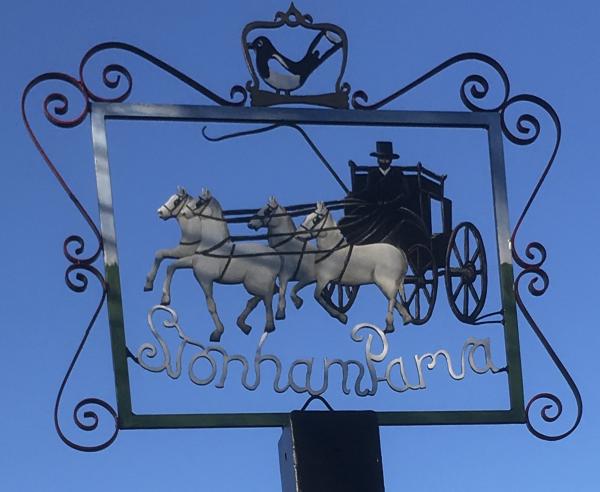 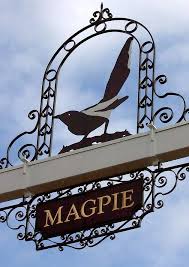     		    PARISH COUNCILParish Council meeting to be held in The Baptist Church at 7.30pm on Monday 16th January 2023 for the purpose of transacting the following business.  Filming, photography, recording or reporting of the meeting is permitted   	         			 	  10th January 2023PUBLIC PARTICIPATION – Should any Parishioner wish to speak on any item on the agenda, please be available by 7.30pm A G E N D AApologiesTo receive Councillor’s Declarations of Interest in any item on the agendaTo receive any dispensationsTo confirm & sign minutes of the Parish Council meeting 1st December 2022Reportsa) County Councillor - Matthew Hicksb) District Councillor - Mrs Suzie Morleyc) Footpaths/Pavementsd) Cemetery e) Playing Fieldf) Neighbourhood Watchg) Tree Warden h) SALC 
Communication Planning Applications -  DC/22/05467Roads/Road Safety Training/ConferencesGovernanceFinance – Budget/PreceptAllotmentsFundraising Village SignMagpie Sign St Mary’s Church Community WoodCorrespondenceReview of actions not otherwise covered aboveDate of next Meeting – 20th February 2023Exclusion of press and public - To agree the exclusion of the press and public in pursuance of Section 1(2) of the Public Bodies (Admission to Meetings) Act 1960 the Press and the Public shall be excluded for the next items of business on the grounds that it is likely to be prejudicial to the public interest by reason of the confidential nature of the business to be transacted.CONFIDENTIAL – Clerk’s SalaryClose of Meeting